
Osnovna škola Eugen Kumičić – Rijeka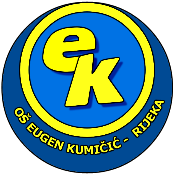 Franje Čandeka 40, 51000 Rijeka,  +385(0)51 642-129, Faks 689-154, E-mail: ek@os-ekumicic-ri.skole.hrNa temelju članka 37. Opće uredbe o zaštiti podataka (EU) 2016/679 i članka 54. Statuta Osnovne škole Eugen Kumičić, Rijeka, Franje Čandeka 40, (dalje u tekstu: Škola) ravnateljica mr. sc. Ana Anić Opašić , dana  29. listopada  2018. godine donosiODLUKUo imenovanju službenika za zaštitu podatakaI.Službenikom za zaštitu osobnih podataka Osnovne škole Eugen Kumičić imenuje se radnica Danijela Rogić zaposlena na radnom mjestu tajnice Škole.II.U svojstvu službenika za zaštitu osobnih podataka, radnica Danijela Rogić obavljati će dužnosti propisane čl. 39. Opće uredbe o zaštiti podataka.III.Radnica Danijela Rogić dužna je čuvati povjerljivost svih podataka i informacija koje sazna u obavljanju dužnosti službenika za zaštitu podataka, a ta obveza traje i nakon njenog prestanka obavljanja dužnosti službenika za zaštitu osobnih podataka.IV.O imenovanju službenika za zaštitu osobnih podataka Škola će obavijestiti Agenciju o zaštiti osobnih podataka i to najkasnije u roku od mjesec dana od dana donošenja ove odluke.V.Službene kontakt podatke službenika za zaštitu osobnih podatka iz toč. I. ove Odluke  Škole  će učiniti javno dostupnim na svojim web stranicama.VI.Ova Odluka stupa na snagu danom donošenja.KLASA:   110-02/18-01/13URBROJ: 2170-55-01-18-01Rijeka,      29. listopada 2018.    								                Ravnateljica:								    _________________________          mr.sc. Ana Anić Opašić